Na temelju točke I. Odluke o raspisivanju Javnog poziva poduzetničkim potpornim institucijama za dodjelu potpora male vrijednosti za razvoj malog gospodarstva u 2019. godini od 04. ožujka 2019. (KLASA: 022-04/19-01/8; URBROJ: 2170/1-01-01/6-19-15)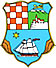 PRIMORSKO-GORANSKA ŽUPANIJAUpravni odjel za turizam, poduzetništvo i ruralni razvojo b j a v lj u j e   dana  08.ožujka 2019.J A V N I    P O Z I Vpoduzetničkim potpornim institucijama za dodjelu potpora male vrijednosti za razvoj malog gospodarstva u 2019. godiniPredmet Javnog poziva poduzetničkim potpornim institucijama za podnošenje prijava za dodjelu potpora male vrijednosti iz „Programa provedbe mjera ruralnog razvoja Primorsko-goranske županije za razdoblje 2017. – 2020“ za razvoj malog gospodarstva u 2019. Godini je slijedeća mjera iz Programa provedbe mjera ruralnog razvoja Primorsko-goranske županije za razdoblje 2017.-2020.:- Mjera 3.1.1. Stjecanje znanja i vještina za nezaposlene osobe, poduzetnike početnike te ostale poduzetnike i stručne kadrove u gospodarstvu  Prihvatljivi prijavitelji:Korisnici mjere (organizatori): potporne institucije upisane u Jedinstveni registar poduzetničke infrastrukture (JRPI) sa sjedištem u Primorsko-goranskoj županiji.Kriteriji za za dodjelu potpora, odnosno vrednovanje i ocjenjivanje i odabir prijava propisani su:Programom provedbe mjera ruralnog razvoja Primorsko-goranske županije za  razdoblje 2017.-2020. („Službene novine“ broj 34/16) i Uputama za prijavitelje.Rok za podnošenje prijava:10 dana od dana objave Javnog poziva na službenoj web – stranici Primorsko – goranske županije.Županija će potpisati ugovor o korištenju potpore s korisnicima kojima je odobrena potpora u roku od 20 dana od dana donošenja Odluke o dodjeli potpora.Podnošenje prijava:Prijave se dostavljaju isključivo na obrascima koji su priloženi ovom Javnom pozivu i s obaveznom dokumetacijom u prilogu, sve u skladu s ovim Javnim pozivom i Uputama za prijavitelje. Upute, Obrasci za prijavu i natječajna dokumentacija dostupni su na službenoj mrežnoj  stranici Primorsko-goranske županije www.pgz.hr 	Prijave  se podnose u zatvorenoj omotnici na jedan od slijedećih načina:      a) poštom na adresu:    PRIMORSKO-GORANSKA ŽUPANIJAUpravni odjel za turizam, poduzetništvo i ruralni razvojSlogin kula 2, 51 000 Rijeka b) osobnom dostavom u pisarnicu Primorsko-goranske županije koja se nalazi na adresi: Slogin kula 2 (prizemno), Rijeka	u oba slučaja s naznakom na omotnici: „Prijava na Javni poziv poduzetničkim potpornim institucijama u 2019. godini“  -Mjera 3.1.1.  	Postupak zaprimanja, ocjenjivanja, prihvatljivi prijavitelji i aktivnosti, kriteriji odabira, uvjeti i visina financiranja, donošenje Odluke o dodjeli potpora i druga pitanja vezana uz ovaj Javni poziv detaljno su opisani u Uputama za prijavitelje koje će se zajedno s ostalom natječajnom dokumentacijom nalaziti na mrežnoj stranici Primorsko-goranske županije.Rok za donošenje Odluke o dodjeli potporaOdluka o dodjeli potpora s pripadajućim iznosom odobrenih novčanih sredstava biti će donijeta u roku od  20 dana od dana zaključenja Javnog poziva. Način objave Odluke o dodjeli potporaOdluka o dodjeli potpora s popisom korisnika i iznosima odobrenih novčanih sredstava bit će objavljena na službenoj Internet stranici Primorsko-goranske županije (www.pgz.hr, poveznica: Natječaji/Ostali natječaji/Rezultati natječaja) u roku od 7 dana od dana donošenja Odluke.Svi korisnici potpora će pisanim putem  primiti Obavijest o ostvarenoj potpori male vrijednosti.Kontakt podaci za pitanjaDodatna obrazloženja i informacije u vezi s predmetom Javnog poziva mogu se dobiti putem telefona na broj:  051/351-260, odnosno putem E-pošte na E-adresu: gospodarstvo@pgz.hrPrimorsko-goranska županijaUpravni odjel za turizam, poduzetništvo i ruralni razvoj